ສາທາລະນະລັດ ປະຊາທິປະໄຕ ປະຊາຊົນລາວສັນຕິພາບ ເອກະລາດ ປະຊາທິປະໄຕ ເອກະພາບ ວັດທະນະຖາວອນໃບຄຳຮ້ອງແຈ້ງຂຶ້ນທະບຽນວິສາຫະກິດ ​ຂອງ ບໍລິສັດຈຳກັດ- ອີງຕາມ ກົດໝາຍວ່າດ້ວຍວິສາຫະກິດ ສະບັບເລກທີ 33/ ສພຊ, ລົງວັນທີ ​29 ທັນວາ 2022;- ອີງຕາມ ສັນຍາສ້າງຕັ້ງບໍລິສັດຈໍາກັດ ສະບັບລົງວັນທີ 					.ຂ້າພະ​ເຈົ້າ ໃນນາມຜູ້ອໍານວຍການຂອງບໍລິສັດ ຮຽນສະເໜີແຈ້ງ​ຂຶ້ນທະບຽນ​ວິ​ສາ​ຫະກິດ ນໍາເຈົ້າໜ້າທີ່ທະບຽນວິສາຫະກິດທີ່ກ່ຽວຂ້ອງ ຕາມເນື້ອໃນດັ່ງລຸ່ມນີ້: ​ ຊື່ບໍລິສັດຈຳກັດ:- ເປັນ​ພາສາ​ລາວ: ບໍລິສັດ	 								  ຈໍາກັດ- ​ເປັນ​ພາສາ​ອັງກິດ: 					     Co.,Ltd /  Company Limitedທີ່​ຕັ້ງສຳນັກ​ງານ​ ຕັ້ງຢູ່: ເຮືອນເລກທີ                 , ໜ່ວຍ             , ບ້ານ                              , ເມືອງ			, ແຂວງ				, ໂທລະສັບ + 856 20		        , ອີເມວ											        .ທຶນຈົດທະບຽນວິສາຫະກິດ ມີ                                              ກີບ, ໃນນີ້:ເປັນເງິນ                                                                  ກີບ;ເປັນວັດຖຸ                                                                ກີບ.ຮຸ້ນ ມີທັງໝົດ                            ຮຸ້ນ, ແຕ່ລະຮຸ້ນມີມູນຄ່າ                                         ກີບ. ໃນຈຳນວນຮຸ້ນທັງໝົດ ຂອງບໍລິສັດຈຳກັດ ມີ:- ຮຸ້ນສາມັນ ຈຳນວນ                                ຮຸ້ນ;- ຮຸ້ນບຸລິມະສິດ ຈຳນວນ                             ຮຸ້ນ.ຜູ້ຖືີຮຸ້ນ ມີດັ່ງນີ້: ຜູ້ທີໜຶ່ງ:  ຊື່ ​ແລະ ນາມ​ສະກຸນ						        , ສັນ​ຊາດ		        ;   (ກໍລະນີເປັນນິຕິບຸກຄົນ) ຊື່			                                                        , ສ້າງຕັ້ງຂຶ້ນພາຍໃຕ້ກົດໝາຍປະເທດ	                    ( ຜູ້ອໍານວຍການ,  ຜູ້ຈັດການ ຫຼື  ຜູ້ຕາງໜ້າ: ຊື່ ​ແລະ ນາມ​ສະກຸນ			            , ສັນ​ຊາດ		                          );- ຈຳນວນຮຸ້ນທີ່ຈອງ (ຮຸ້ນສາມັນ ຫຼື  ຮຸ້ນບູລິມະສິດ):		 ຮຸ້ນ, ສັດສ່ວນການຖືຮຸ້ນ 	     %;- ທີ່ຢູ່ປະຈຸບັນ: ເຮືອນເລກທີ    , ໜ່ວຍ     , ບ້ານ        , ເມືອງ                , ​ແຂວງ                  ; - ໂທລະສັບ: + 856 20                             , ​ອີເມວ                                                  ;- ບັດ​ປະຈຳ​ຕົວ ຫຼື ປື້ມສໍາມະໂນຄົວ  ເລກ​ທີ                        , ລົງ​ວັນ​ທີ                                ;- ໜັງສື​ຜ່ານ​ແດນ (ສໍາລັບ​ຄົນ​ຕ່າງປະ​ເທດ) ເລກ​ທີ                 , ລົງ​ວັນ​ທີ               , ທີ່ຢູ່ຕ່າງປະເທດ: ເຮືອນເລກທີ       , ໜ່ວຍ      , ບ້ານ            , ເມືອງ           , ​ແຂວງ          , ປະເທດ          .	ຜູ້ທີສອງ:  ຊື່ ​ແລະ ນາມ​ສະກຸນ						        , ສັນ​ຊາດ		        ;   (ກໍລະນີເປັນນິຕິບຸກຄົນ) ຊື່			                                                        , ສ້າງຕັ້ງຂຶ້ນພາຍໃຕ້ກົດໝາຍປະເທດ	                    ( ຜູ້ອໍານວຍການ,  ຜູ້ຈັດການ ຫຼື  ຜູ້ຕາງໜ້າ: ຊື່ ​ແລະ ນາມ​ສະກຸນ			            , ສັນ​ຊາດ		                          );- ຈຳນວນຮຸ້ນທີ່ຈອງ (ຮຸ້ນສາມັນ ຫຼື  ຮຸ້ນບູລິມະສິດ):		 ຮຸ້ນ, ສັດສ່ວນການຖືຮຸ້ນ 	     %; - ທີ່ຢູ່ປະຈຸບັນ: ເຮືອນເລກທີ    , ໜ່ວຍ     , ບ້ານ        , ເມືອງ                , ​ແຂວງ                  ; - ໂທລະສັບ: + 856 20                             , ​ອີເມວ                                                  ;- ບັດ​ປະຈຳ​ຕົວ ຫຼື ປື້ມສໍາມະໂນຄົວ  ເລກ​ທີ                        , ລົງ​ວັນ​ທີ                                ;- ໜັງສື​ຜ່ານ​ແດນ (ສໍາລັບ​ຄົນ​ຕ່າງປະ​ເທດ) ເລກ​ທີ                 , ລົງ​ວັນ​ທີ               , ທີ່ຢູ່ຕ່າງປະເທດ: ເຮືອນເລກທີ       , ໜ່ວຍ      , ບ້ານ            , ເມືອງ           , ​ແຂວງ          , ປະເທດ          .	ຜູ້ທີສາມ (ຖ້າມີ) ...ຜູ້ອຳນວຍການ ​ປະກອບດ້ວຍ: ກ. ຜູ້ຖືຮຸ້ນເປັນຜູ້ອຳນວຍການ ມີ:ຊື່ ​ແລະ ນາມ​ສະກຸນ 						, ສັນ​ຊາດ     		      .ຊື່ ​ແລະ ນາມ​ສະກຸນ 						, ສັນ​ຊາດ     		      .ຊື່ ແລະ ນາມສະກຸນ (ຖ້າມີ) ...ຂ. ບຸກຄົນພາຍນອກເປັນຜູ້ອຳນວຍການ ມີ:ຜູ້ທີໜຶ່ງ:- ຊື່ ແລະ ນາມສະກຸນ    						 , ສັນຊາດ	        .- ທີ່ຢູ່ປະຈຸບັນ: ເຮືອນເລກທີ     , ໜ່ວຍ       , ບ້ານ            , ເມືອງ             , ​ແຂວງ            . - ໂທລະສັບ: + 856 20 			 , ​ອີເມວ				        .- ບັດ​ປະຈຳ​ຕົວ ຫຼື ປື້ມສໍາມະໂນຄົວ  ເລກ​ທີ			, ລົງ​ວັນ​ທີ		        .- ໜັງສື​ຜ່ານ​ແດນ (ສໍາລັບ​ຄົນ​ຕ່າງປະ​ເທດ) ເລກ​ທີ	                   , ລົງ​ວັນ​ທີ	   	        , ທີ່ຢູ່ປະຈຸບັນ: ເຮືອນເລກທີ	     , ໜ່ວຍ	  , ບ້ານ		     , ເມືອງ	                  , ແຂວງ 	         		         , ປະເທດ					       .ຜູ້ທີສອງ (ຖ້າມີ) ...(ຜູ້ອໍານວຍການ ທີ່ລະບຸໄວ້ໃນດ້ານໜ້າໃບທະບຽນວິສາຫະກິດ ແມ່ນ ຊື່ ແລະ ນາມສະກຸນ                 )ວັດຖຸປະສົງ ຂອງການດໍາເນີນທຸລະກິດ ມີ 						  	       .											                .											                 .ຂ້າພະເຈົ້າຂໍຢັ້ງຢືນວ່າທຸກຂໍ້ຄວາມທີ່ກ່າວມາຂ້າງເທິງນັ້ນ ແມ່ນຖືກຕ້ອງກັບຄວາມຈິງທຸກປະການ, ຖ້າຂໍ້ຄວາມໃດບໍ່ຖືກຕ້ອງກັບຄວາມຈິງ ຂ້າພະເຈົ້າຂໍຮັບຜິດຊອບຕໍ່ກົດໝາຍທັງໝົດ.ດັ່ງນັ້ນ, ຈິ່ງແຈ້ງມາຍັງ​ເຈົ້າໜ້າທີ່​ທະບຽນ​ວິ​ສາ​ຫະກິດທີ່​ກ່ຽວຂ້ອງ ເພື່ອຂຶ້ນທະບຽນວິສາຫະກິດ ຕາມກົດໝາຍວ່າ​ດ້ວຍ​ວິ​ສາ​ຫະກິດດ້ວຍ.							   ທີ່		      , ລົງວັນທີ                    .				           	         ​ຊື່ ​ແລະ ລາຍເຊັນ ຂອງຜູ້ອໍານວຍການ 		...............................................................ສາທາລະນະລັດ ປະຊາທິປະໄຕ ປະຊາຊົນລາວສັນຕິພາບ ເອກະລາດ ປະຊາທິປະໄຕ ເອກະພາບ ວັດທະນະຖາວອນສັນຍາສ້າງຕັ້ງບໍລິສັດຈຳກັດ-  ອີງຕາມ ປະມວນກົດໝາຍແພ່ງ ສະບັບເລກທີ 55/ສພຊ, ລົງວັນທີ 6 ທັນວາ 2018;-  ອີງຕາມ ມາດຕາ 86 ແລະ ມາດຕາ 121 ຂອງກົດໝາຍວ່າດ້ວຍວິສາຫະກິດ ເລກທີ 33/ ສພຊ, ລົງວັນທີ ​29 ທັນວາ 2022.ພວກຂ້າພະເຈົ້າ ໃນນາມຜູ້ຖືຮຸ້ນ ໄດ້ຕົກລົງເຫັນດີສ້າງຕັ້ງບໍລິສັດຈຳກັດ ໂດຍມີ ເນື້ອໃນລະອຽດ ດັ່ງນີ້:ມາດຕາ 1  ຊື່ຂອງບໍລິສັດ: - ເປັນ​ພາສາ​ລາວ: ບໍລິສັດ 								           ຈໍາກັດ- ​ເປັນ​ພາສາ​ອັງກິດ: 				                Co.,Ltd / Company Limitedມາດຕາ 2  ທີ່ຕັ້ງສໍານັກງານ ຕັ້ງຢູ່: ເຮືອນເລກທີ               , ໜ່ວຍ            , ບ້ານ                              , ເມືອງ			, ແຂວງ				, ໂທລະສັບ + 856 20		        , ອີເມວ											        .ມາດຕາ 3  ທຶນຈົດທະບຽນວິສາຫະກິດ ມີ					ກີບ ໃນນີ້:- ເປັນເງິນ							ກີບ;- ເປັນວັດຖຸ							ກີບ;ມາດຕາ 4  ຮຸ້ນ ມີທັງໝົດ				   ຮຸ້ນ, ແຕ່ລະຮຸ້ນມີມູນຄ່າ 	   		 ກີບ, ໃນຈໍານວນຮຸ້ນທັງໝົດ ມີ:- ຮຸ້ນສາມັນ ຈຳນວນ			   ຮຸ້ນ;- ຮຸ້ນບູລິມະສິດ ຈຳນວນ			   ຮຸ້ນ.ມາດຕາ 5 ​ຜູ້ຖືຮຸ້ນ ມີດັ່ງນີ້: ຜູ້ທີໜຶ່ງ:  ຊື່ ​ແລະ ນາມ​ສະກຸນ						        , ສັນ​ຊາດ		        ;   (ກໍລະນີເປັນນິຕິບຸກຄົນ) ຊື່			                                                        , ສ້າງຕັ້ງຂຶ້ນພາຍໃຕ້ກົດໝາຍປະເທດ	                    ( ຜູ້ອໍານວຍການ,  ຜູ້ຈັດການ ຫຼື  ຜູ້ຕາງໜ້າ: ຊື່ ​ແລະ ນາມ​ສະກຸນ			            , ສັນ​ຊາດ		                          );- ຈຳນວນຮຸ້ນທີ່ຈອງ (ຮຸ້ນສາມັນ ຫຼື  ຮຸ້ນບູລິມະສິດ):		 ຮຸ້ນ, ສັດສ່ວນການຖືຮຸ້ນ 	     %;- ທີ່ຢູ່ປະຈຸບັນ: ເຮືອນເລກທີ    , ໜ່ວຍ     , ບ້ານ        , ເມືອງ                , ​ແຂວງ                  ; - ໂທລະສັບ: + 856 20                             , ​ອີເມວ                                                  ;- ບັດ​ປະຈຳ​ຕົວ ຫຼື ປື້ມສໍາມະໂນຄົວ  ເລກ​ທີ                        , ລົງ​ວັນ​ທີ                                ;- ໜັງສື​ຜ່ານ​ແດນ (ສໍາລັບ​ຄົນ​ຕ່າງປະ​ເທດ) ເລກ​ທີ                 , ລົງ​ວັນ​ທີ               , ທີ່ຢູ່ຕ່າງປະເທດ: ເຮືອນເລກທີ       , ໜ່ວຍ      , ບ້ານ            , ເມືອງ           , ​ແຂວງ          , ປະເທດ          .	ຜູ້ທີສອງ:  ຊື່ ​ແລະ ນາມ​ສະກຸນ						        , ສັນ​ຊາດ		        ;   (ກໍລະນີເປັນນິຕິບຸກຄົນ) ຊື່			                                                        , ສ້າງຕັ້ງຂຶ້ນພາຍໃຕ້ກົດໝາຍປະເທດ	                    ( ຜູ້ອໍານວຍການ,  ຜູ້ຈັດການ ຫຼື  ຜູ້ຕາງໜ້າ: ຊື່ ​ແລະ ນາມ​ສະກຸນ			            , ສັນ​ຊາດ		                          );- ຈຳນວນຮຸ້ນທີ່ຈອງ (ຮຸ້ນສາມັນ ຫຼື  ຮຸ້ນບູລິມະສິດ):		 ຮຸ້ນ, ສັດສ່ວນການຖືຮຸ້ນ 	     %; - ທີ່ຢູ່ປະຈຸບັນ: ເຮືອນເລກທີ    , ໜ່ວຍ     , ບ້ານ        , ເມືອງ                , ​ແຂວງ                  ; - ໂທລະສັບ: + 856 20                             , ​ອີເມວ                                                  ;- ບັດ​ປະຈຳ​ຕົວ ຫຼື ປື້ມສໍາມະໂນຄົວ  ເລກ​ທີ                        , ລົງ​ວັນ​ທີ                                ;- ໜັງສື​ຜ່ານ​ແດນ (ສໍາລັບ​ຄົນ​ຕ່າງປະ​ເທດ) ເລກ​ທີ                 , ລົງ​ວັນ​ທີ               , ທີ່ຢູ່ຕ່າງປະເທດ: ເຮືອນເລກທີ       , ໜ່ວຍ      , ບ້ານ            , ເມືອງ           , ​ແຂວງ          , ປະເທດ          .	ຜູ້ທີສາມ (ຖ້າມີ) ...ມາດຕາ 6  ການແຕ່ງຕັ້ງຜູ້ອຳນວຍການຜູ້ຖືຮຸ້ນ ໄດ້ຕົກລົງແຕ່ງຕັ້ງ ຜູ້ອໍານວຍການ ດັ່ງນີ້:ກ. ຜູ້ຖືຮຸ້ນເປັນຜູ້ອຳນວຍການ ມີ:ຊື່ ​ແລະ ນາມ​ສະກຸນ 						, ສັນ​ຊາດ     		      ;ຊື່ ​ແລະ ນາມ​ສະກຸນ 						, ສັນ​ຊາດ     		      ;ຊື່ ແລະ ນາມສະກຸນ (ຖ້າມີ) ...ຂ. ບຸກຄົນພາຍນອກເປັນຜູ້ອຳນວຍການ ມີ:ຜູ້ທີໜຶ່ງ:- ຊື່ ແລະ ນາມສະກຸນ    						 , ສັນຊາດ	        .- ທີ່ຢູ່ປະຈຸບັນ: ເຮືອນເລກທີ     , ໜ່ວຍ       , ບ້ານ            , ເມືອງ             , ​ແຂວງ            . - ໂທລະສັບ: + 856 20 			 , ​ອີເມວ				        .- ບັດ​ປະຈຳ​ຕົວ ຫຼື ປື້ມສໍາມະໂນຄົວ  ເລກ​ທີ			, ລົງ​ວັນ​ທີ		        .- ໜັງສື​ຜ່ານ​ແດນ (ສໍາລັບ​ຄົນ​ຕ່າງປະ​ເທດ) ເລກ​ທີ	                   , ລົງ​ວັນ​ທີ	   	        , ທີ່ຢູ່ປະຈຸບັນ: ເຮືອນເລກທີ	     , ໜ່ວຍ	  , ບ້ານ		     , ເມືອງ	                  , ແຂວງ 	         		         , ປະເທດ					       .ຜູ້ທີສອງ (ຖ້າມີ) ...(ຜູ້ອໍານວຍການ ທີ່ລະບຸໄວ້ໃນດ້ານໜ້າໃບທະບຽນວິສາຫະກິດ ແມ່ນ ຊື່ ແລະ ນາມສະກຸນ                 )ມາດຕາ 7  ຄວາມຮັບຜິດຊອບໜີ້ສິນ ຂອງຜູ້ອຳນວຍການ ທີ່ເປັນຜູ້ຖືຮຸ້ນ ມີດັ່ງນີ້: - (  ) ຮັບຜິດຊອບໜີ້ຈຳກັດເໝືອນກັບຜູ້ຖືຮຸ້ນອື່ນ;- (  ) ຜູ້ອໍານວຍການໃດໜຶ່ງສາມາດຮັບຜິດຊອບໜີ້ສິນບໍ່ຈໍາກັດ ໂດຍຈະກໍານົດລາຍລະອຽດໄວ້ໃນກົດລະບຽບຂອງບໍລິສັດ.ມາດຕາ 8 ວັດຖຸປະສົງ ຂອງການດໍາເນີນທຸລະກິດ ມີ 						        ,											                 ,											                 .ມາດຕາ 9 ເນື້ອໃນອື່ນທີ່ຈໍາເປັນ ນອກຈາກທີ່ກ່າວມາເທິງນີ້ແລ້ວ ບັນດາຜູ້ຖືຮຸ້ນ ຍັງໄດ້ຕົກລົງເພີ່ມເຕີມ (ຖ້າມີ)​ ດັ່ງນີ້: - 									. ສັນຍາສະບັບນີ້ ເຮັດຂຶ້ນເພື່ອເປັນພື້ນຖານ ໃຫ້ແກ່ການສ້າງຕັ້ງ ບໍລິສັດຈໍາກັດ ແລະ ໄດ້ເຮັດຂຶ້ນດ້ວຍການຕົກລົງເຫັນດີ ເປັນເອກະພາບ ຂອງບັນດາຜູ້ຖືຮຸ້ນ.							   ທີ່	   	         , ລົງວັນທີ                 .		  						ຊື່ ແລະ ລາຍເຊັນຂອງບັນດາຜູ້ຖືຮຸ້ນຜູ້ທີໜຶ່ງ..........................................ຜູ້ທີສອງ...........................................ຜູ້ທີສາມ ແລະ ອື່ນໆ (ຖ້າມີ) ...ສາທາລະນະລັດ ປະຊາທິປະໄຕ ປະຊາຊົນລາວສັນຕິພາບ ເອກະລາດ ປະຊາທິປະໄຕ ເອກະພາບ ວັດທະນະຖາວອນໃບມອບສິດຂ້າພະເຈົ້າ ຊື່ ແລະ ນາມສະກຸນ: 				, ທີ່​ຢູ່ປະຈຸ​ບັນ ເຮືອນ​ເລກ​ທີ	       , ໜ່ວຍ		, ບ້ານ			, ເມືອງ				, ​ແຂ​ວງ			       , ໂທລະສັບ  + 856 20 			  ໃນນາມ  ​ຜູ້ອຳນວຍການ,  ຜູ້ຈັດການ,  ເຈົ້າຂອງວິສາຫະກິດ ຂອງວິສາຫະກິດ ຊື່										      .ໄດ້ຕົກລົງມອບສິດໃຫ້: ຊື່ ແລະ ນາມສະກຸນ: 						   ທີ່​ຢູ່ປະຈຸ​ບັນ ເຮືອນ​ເລກ​ທີ	    , ໜ່ວຍ              , ບ້ານ			  , ເມືອງ			     , ​ແຂ​ວງ				       , ໂທລະສັບ			, ອາຊີບ			     . ເປັນຜູ້ມາພົວພັນເອກະສານ ຕາງໜ້າຂ້າພະເຈົ້າ ເພື່ອສະເໜີຕໍ່ເຈົ້າໜ້າທີ່ທະບຽນວິສາຫະກິດ ກ່ຽວກັບ:  ການແຈ້ງຂຶ້ນທະບຽນວິສາຫະກິດ,  ການປ່ຽນແປງເນື້ອໃນທະບຽນວິສາຫະກິດ,  ການຍຸບເລີກວິສາຫະກິດ ແລະ  ສະເໜີຂໍຂໍ້ມູນວິສາຫະກິດ.	ຂ້າພະເຈົ້າຂໍຮັບຜິດຊອບຕໍ່ທຸກບັນຫາທີ່ເກີດຂຶ້ນຈາກການມອບສິດໃນຄັ້ງນີ້ທັງໝົດ. ທີ່			, ວັນທີ, ເດືອນ, ປີ	        .    ຜູ້ຮັບມອບສິດ							 ຜູ້ມອບສິດ	 ຊື່ ແລະ ລາຍເຊັນ	           ຊື່ ແລະ ລາຍເຊັນ..................								..................ເອກະ​ສານໃຫ້​ຄັດ​ຕິດ ໃນການແຈ້ງຂຶ້ນທະບຽນວິສາຫະກິດຂອງ ບໍລິສັດ ຈໍາກັດ ມີ​ດັ່ງ​ນີ້:ສຳເນົາ ບັດປະຈໍາຕົວ ຫຼື ປື້ມສຳມະໂນຄົວ ແລະ ສຳເນົາ ໜັງສືຜ່ານແດນ ສຳລັບຄົນຕ່າງປະເທດ ທີ່ຍັງມີອາຍຸການນໍາໃຊ້ ຂອງຜູ້ຖືຮຸ້ນ ແລະ ຜູ້ອໍານວຍການ;ກໍລະນີ ຜູ້ຖືຮຸ້ນ ເປັນນິຕິບຸກຄົນ ຖ້າຜູ້ຈັດການ ຫຼື ຜູ້ອໍານວຍການຂອງນິຕິບຸກຄົນນັ້ນ ຫາກບໍ່ໄດ້ລົງລາຍເຊັນ ໃນສັນຍາສ້າງຕັ້ງວິສາຫະກິດ ຕ້ອງມີໜັງສືຕົກລົງແຕ່ງຕັ້ງ ຫຼື ໃບມອບສິດ ໃຫ້ຜູ້ຕາງໜ້າ ມີສິດເຊັນແທນໃນນາມຜູ້ຈັດການ ຫຼື ຜູ້ອໍານວຍການຂອງນິຕິບຸກຄົນນັ້ນ. ສຳລັບຜູ້ຖືຮຸ້ນ ເປັນນິຕິບຸກຄົນ ທີ່ສ້າງຕັ້ງພາຍໃຕ້ກົດໝາຍຕ່າງປະເທດ ຕ້ອງມີສໍາເນົາໃບທະບຽນວິສາຫະກິດ ຫຼື ເອກະສານຢັ້ງຢືນການສ້າງຕັ້ງນິຕິບຸກຄົນ ລວມທັງລາຍຊື່ຜູ້ຈັດການ, ຜູ້ອຳນວຍການ, ຂາຮຸ້ນ ຫຼື ຜູ້ຖືຮຸ້ນ ຂອງນິຕິບຸກຄົນດັ່ງກ່າວ;ກໍລະນີ ຜູ້ອໍານວຍການ ຫຼື ຜູ້ຖືຮຸ້ນ ບໍ່ໄດ້ມາດ້ວຍຕົນເອງ ຕ້ອງມີໃບມອບສິດ ພ້ອມດ້ວຍ ສຳເນົາ ບັດປະຈໍາຕົວ ຫຼື ປື້ມສຳມະໂນຄົວ ແລະ ສຳເນົາ ໜັງສືຜ່ານແດນ ສຳລັບຄົນຕ່າງປະເທດ ທີ່ຍັງມີອາຍຸການນໍາໃຊ້ ຂອງ​ຜູ້​ທີ່ຖືກມອບສິດ;ກໍລະນີ ລັດລົງທຶນ ຕ້ອງມີຂໍ້ຕົກລົງກ່ຽວກັບການລົງທຶນຂອງລັດ ຕາມລະບຽບການຂອງຂະແໜງການເງິນ.ທຸກເອກະສານທີ່ກ່າວມາເທິງນີ້ ແມ່ນໃຫ້ປະກອບທັງໝົດ 2 ຊຸດ, ໃນນີ້ ຊຸດເອກະສານທີ່ມີລາຍເຊັນແທ້ 1 ຊຸດ. ໃນກໍລະນີ ຜູ້ອໍານວຍການ ຫຼື ຜູ້ຖືຮຸ້ນ ເປັນຄົນຕ່າງປະເທດ ຕ້ອງປະກອບເອກະສານ ລາຍເຊັນແທ້ 1 ຊຸດ ແລະ ສໍາເນົາ 2 ຊຸດ.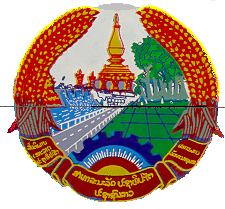 